 «Утверждаю» И.о.Первого заместителя Генерального директора АО «Кедентранссервис»   _________Д. Мырзаханов                                                                        ПРОТОКОЛ об итогах закупок бензина   способом из одного источника 	Настоящим, протокол об итогах подготовлен в соответствии с пунктом 2 статьи 18 Правил управления закупочной деятельностью акционерного общества «Национальная компания «Қазақстан темір жолы» и организаций, пятьдесят и более процентов голосующих акций (долей участия) которых прямо или косвенно принадлежат АО «НК «ҚТЖ» на праве собственности или доверительного управления от 26 марта 2020 года № 02/10.  	Общая сумма, выделенная для закупок – 2 234 375 тенге без учета НДС, в том числе:Коммерческое предложение до момента окончательного срока до 17.00 часов 20 января 2022 года поступило от следующего потенциального поставщика:Отклоненные коммерческие предложения отсутствуют.По итогам проведенных закупок было решено признать коммерческое предложение ИП «DOSTYK OIL (Бадан Е. Қ.) соответствующим требованиям Заказчика.Согласовано: директор Департаментазакупок и снабжения                                                                         Д. СагиндыковДиректор Департамента технического обеспечения и развития                                           А. Орынбасар  Секретарь:Главный менеджер Сектора по организации  закупок Департамента закупок и снабжения                               С. Ахметова                       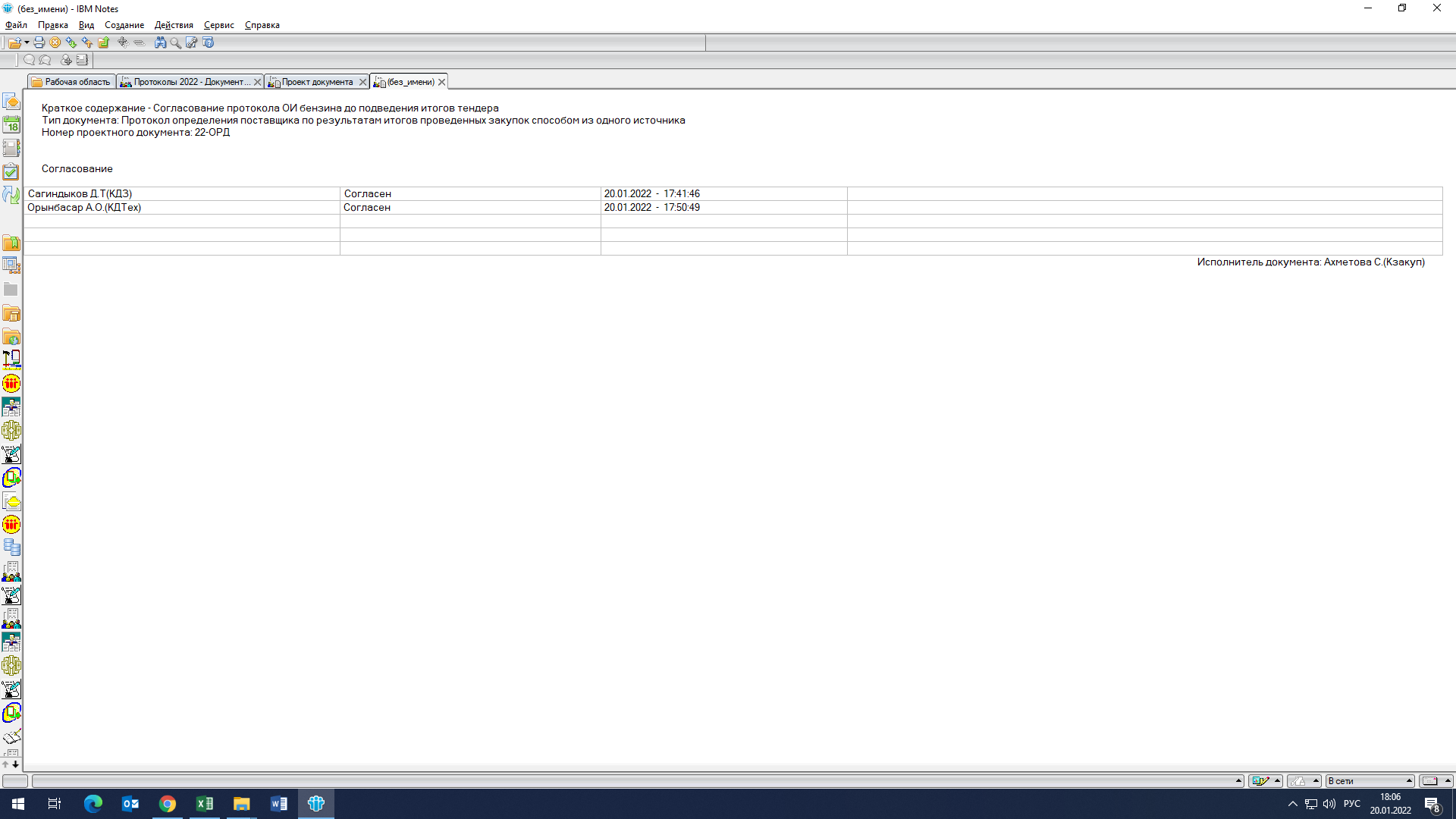 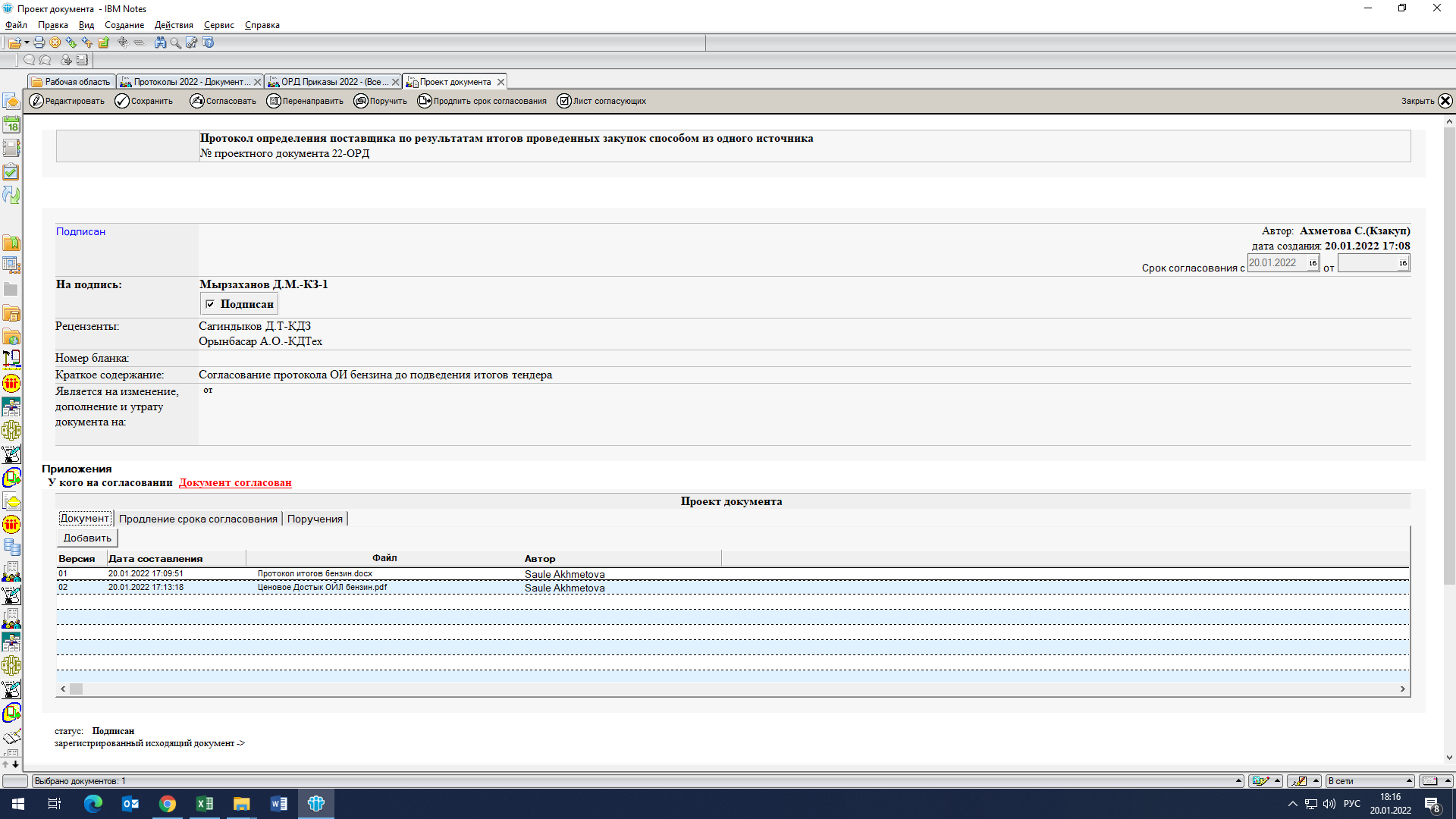    г.Нур-султан    ул.Достык, 18                                                                               20 января 2022 года№ позиции в Системе по ПЗНаименование закупаемых товаров, работ и услуг по ЕНС ТРУАдрес поставки товараСроки поставки товараЕд.изм.Кол-во, объемЦена за ед.,  без НДС, тенгеСумма, планируемая для закупок ТРУ без НДС,  тенге1234567885-2 ТБензин для двигателей с искровым зажиганиемАлматинская область, Алакольский район, ст. Достык, ул. Бакирова, 5а филиал АО "Кедентранссервис" по ст.ДостыкС даты подписания договора по 03.2022 гЛитр (куб.дм)13 750162,52 234 375№ позиции по ПлануНаименование закупаемых ТРУНаименование потенциального поставщикаЦена за ед., без НДС, тенгеСумма, планируемая для закупок ТРУ без НДС,  тенгеОбщая сумма, предложенная потенциальным поставщиком, тенге без НДС85-2 ТБензин для двигателей с искровым зажиганиемИП «DOSTYK OIL (Бадан Е. Қ.)162,52 234 3752 234 375